15 TEMMUZ ANAOKULU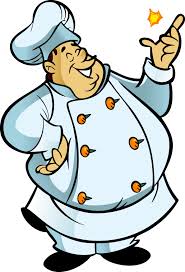 ŞUBAT AYI 1. HAFTA BESLENME LİSTESİ						 Kafiye YÜCELAFİYET OLSUNKafiye YÜCELOkul Müdürü GÜNTARİHSABAH(KAHVALTI)/2024PAZARTESİ05/02/2024Simit, Peynir, Zeytin, ıhlamur.SALI06/02/2024Omlet, zeytin, ekmek, açık çay, portakal.ÇARŞAMBA07/02/2024Şehriye Çorbası, Pudingli Kek, Ekmek.PERŞEMBE08/02/2024Karışık Tost, Zeytin, Meyve Çayı, Patlamış Mısır.CUMA09/02/2024Patatesli Börek, Zeytin,Süt.